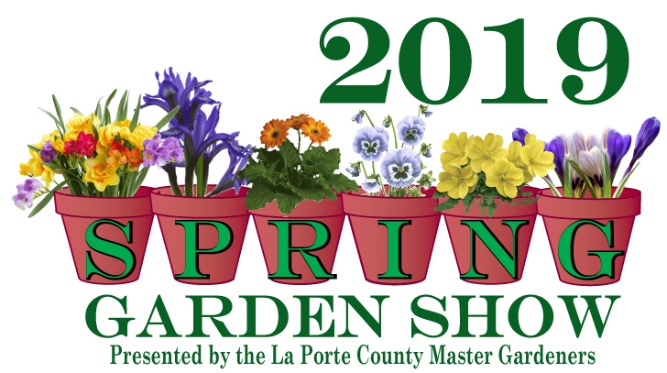 Booth Rental Agreement8’x10’ booths are available for $50.00. Early registration forms and checks received before January 31, 2019 receive a $5.00 discount. You may share your space with another vendor.All booths will be located in building A, 1st floor halls surrounding the cafeteria and leading to the media center  & in the cafeteria One table and two chairs will be provided and will be set up prior to the show.  Any additional tables must be provided by the vendor.Booths and location are on a first-come, first-served basis.Set up time on Saturday, March 23 begins at 6:00 am.  Special request for Friday night set up considered.Vendor booths will remain open for sales the entire day – 8:00 am – 4:00 pmTwo people per vendor booth are allowed.  Anyone additional needs to purchase a ticket.Booth rental fee is non-refundable.Vendors must be set up and ready by 8:00 a.m. as this is a prime selling/demonstration time for early participants.  Vendor booths will remain open all day until 4:00 pm. Vendors are responsible for their own food, meals will not be provided.Please remember this is a garden show, so we ask that items related to our event theme be displayed.  The show committee has final say on appropriateness of items being displayed.  After the show we ask that you clean up your area.  For additional information, please contact Tina DeWitt at the Purdue Extension Office at 219-324-9407, or via e-mail at lpmastergardener@gmail.comBusiness Name: ____________________________________________________________________		Address: __________________________________________________________________________		Phone Number: ____________________E-Mail Address: ___________________________________	Type of Merchandise or Display:  _______________________________________________________Amount Enclosed: ________________________	By providing your social media addresses, you give us permission to use them on the MG web site.Facebook Page_________________________________  Web Site Address_____________________________Contact:	Signature:	Your check and registration form must be received by February 28, 2019$5.00 discount applies to forms & checks received before January 31, 2019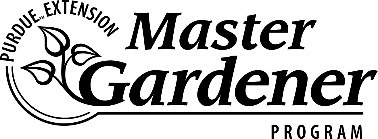 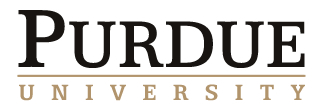 